PENDIDIKAN KESEHATAN PENCEGAHAN TERJADINYA ULKUS DIABETIKUM PADA PENDERITA DIABETES TIPE 2 DI WILAYAH KERJA SIMPANG IV SIPIN KOTA JAMBI TAHUN 2023KARYA TULIS ILMIAH 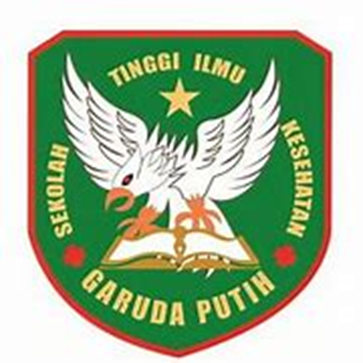 DISUSUN OLEH :DINDA DWI FREDELLA2020.21.1618SEKOLAH TINGGI ILMU KESEHATAN GARUDA PUTIH              PRODI D-III KEPERAWATAN                                                                 TAHUN 2023PENDIDIKAN KESEHATAN PENCEGAHAN TERJADINYA ULKUS DIABETIKUM PADA PENDERITA DIABETES TIPE 2 DI WILAYAH KERJA SIMPANG IV SIPIN KOTA JAMBI TAHUN 2023KARYA TULIS ILMIAH Diajukan Sebagai Salah Satu Syarat Dalam Menyelesaikan Pendidikan Diploma III KeperawatanDISUSUN OLEH :DINDA DWI FREDELLA2020.21.1618SEKOLAH TINGGI ILMU KESEHATAN GARUDA PUTIH              PRODI D-III KEPERAWATAN                                                                 TAHUN 2023